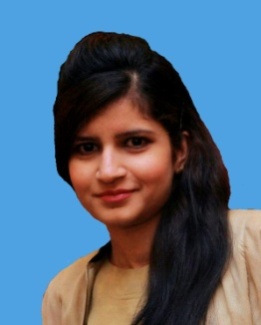 Sadia.351978@2freemail.com   Sadia 			Career AspirationTo seek a suitable challenging position as a Customer Service Executive with an organization that has the vision and potentials for development, growth and expansion and at the same time maintain a high standard of performance and business ethics.AcademicsBachelor of Arts		Govt. College University, Faisalabad		2016FSC Pre-Medical		Punjab College for Women, Faisalabad		2012Matriculation                       Govt. Girl High School, Faisalabad			2010Diploma			ITHM, Faisalabad					2014(Hotel Management & Tourism)Award and CertificatesOne month operations training certificate from Jinnah Park Cinepax Cinema RawalpindiBest Front Office Team Award from Pearl Continental Bhurban MurreeEmergency First Aid with Defibrillation and Incident Management CourseEmployment HistoryJump Box Indoor Trampoline Up-Town Mirdif, Dubai                                      Sep 2016 to March 2017Receptionist                                                                                                               (06 Months)ResponsibilitiesAnswer telephone calls promptlyHandled a high volume of existing customers/walking customers and prospect customersEfficiently Check in customers ensuring that waivers have been completed fully (online or paper) allocate relevant  colour  coded wristbands and compulsory grip socksProvide necessary park information at customers request e.g. opening times, prices, safety information, information on services we offer i.e. little Jump, Jump Fit, Birthday Parties etcEnsure the reception area is kept clean & tidy at all timesConduct regular grip sock replenishmentPearl Continental Hotel Bhurban, Murree			  May 2015 t0 May 2016Guest Relation Officer					  (01 Year Experience)	ResponsibilitiesCall handling with proper Greetings, forward to relevant departments on the demand of guestMake a reservation on calls, Smoothly Groups and Individually Check-In and Check-OutAssist guest and escort them to location within the hotel at their requestMaintain knowledge of special program and event in order to organize and respond to guest Adhere Front office policies and procedureInteract with department and hotel and hotel staff in professional manner to faster good rapport, promote team spirit and ensure effective two way communicationReceive the VIP and CIP guests with flower bouquet and escort their room Make a Newsletter and forward to housekeeping departmentMake a Courtesy Release, What’s on TodayMake a Fruit Basket Forecast and forward to room service, main kitchen, bakery, cost department, finance departmentInspect rooms, find out discrepancies and mail report to relevant departmentsAnticipate guests need, handle guest required and solve problems and provide guest feed back to Front of manager for actionUpdate Registration Cards and close the shift Make a No Show report and communicate to well to ensure shift handed-overCinepax Cinema Faisalabad					May 2014 to Oct 2014Cashier								(06 Months Experience)               ResponsibilitiesGreet the customers entering into organizationHandling all cash transaction in the organizationReceive the payment to cash, credit card and master cardChecking daily cash accountSolve the customer’s queries Providing training and assistance the new joined cahierTravel Agency,  New Jadah Travels			                                 Nov 2014 to April 2015	Administrative Assistant	                                                                                 (06 Months Experience)						          ResponsibilitiesOrganize and provide documents, reports and information to department and external clients in an useful and well-organized manner.Create and maintain active filesPlan meeting and conference calls and arrange and manage meetingsTake and compile minutes of meetingInitiate purchase requisitionsOrder office supplies and equipmentMaintain files and foldersMaintain weekly schedules for employeesHandle and screen telephone calls, routine mail and reallocate as requirementTrain and supervise casual and clerical staffProcess client orders, invoice and paymentsPerform basic bookkeeping activitiesCreate and maintain database recordsManage front office operationsManage calendars Plan and organize meetings and eventsTrack and process annual and fixed asset inventoryComputer SkillsMS Office(World, Excel & Power Point)MS OutlookCommand on OperaCommand on MonchaiCommand on ScopePersonal SkillsWork under pressureProblem solverPersuasive and persistentGood Communication skillsReferences			Can be furnished immediately upon request